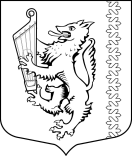 МУНИЦИПАЛЬНОЕ ОБРАЗОВАНИЕ«РОЩИНСКОЕ ГОРОДСКОЕ ПОСЕЛЕНИЕ»ВЫБОРГСКОГО РАЙОНА ЛЕНИНГРАДСКОЙ ОБЛАСТИСОВЕТ ДЕПУТАТОВчетвертого созываРЕШЕНИЕот         .2021г.			       № Об утверждении Положения о муниципальном контроле в области охраны и использования особо охраняемых природных территорий на территории муниципального образования «Рощинское городское поселение» Выборгского района Ленинградской областиВ  соответствии  с  Федеральным  законом  от  6  октября  2003  года  № 131-ФЗ «Об общих принципах организации местного самоуправления в Российской Федерации», Федеральным законом от 14.03.1995 №33-ФЗ «Об особо охраняемых природных территориях», уставом муниципального образования «Рощинское городское поселение» Выборгский район Ленинградской области, совет депутатовРЕШИЛ:1. Утвердить Положение о муниципальном контроле в области охраны и использования особо охраняемых природных территорий на территории муниципального образования «Рощинское городское поселение» Выборгского района Ленинградской области (приложение).2. Настоящее решение опубликовать в официальном сетевом издании в сети Интернет (http://npavrlo.ru/) и в газете «Выборг».3. Решение вступает в силу с 01 января 2022 года.Глава муниципального образования		       Н.А. БелоуськоУТВЕРЖДЕНрешением совета депутатовмуниципального образования «Рощинское городское поселение»Выборгского района Ленинградской областиот       2021 года № (приложение)Положениео муниципальном контроле в области охраны и использования особо охраняемых природных территорий на территории муниципального образования «Рощинское городское поселение» Выборгского района Ленинградской области1.Общие положения1.1. Настоящее Положение устанавливает порядок организации и осуществления муниципального контроля в области охраны и использования особо охраняемых природных территорий местного значения муниципального образования «Рощинское городское   поселение» Выборгского района Ленинградской области  (далее – муниципальный контроль).1.2. Предметом муниципального контроля является:соблюдение юридическими лицами, индивидуальными предпринимателями, гражданами (далее – Контролируемые лица) на особо охраняемых природных территориях местного значения обязательных требований, установленных Федеральным законом от 14.03.1995 № 33-ФЗ «Об особо охраняемых природных территориях», другими федеральными законами и принимаемыми в соответствии с ними иными нормативными правовыми актами Российской Федерации, нормативными правовыми актами субъектов Российской Федерации в области охраны и использования особо охраняемых природных территорией, касающихся:а) режима особо охраняемой природной территории;б) особого правового режима использования земельных участков, водных объектов, природных ресурсов и иных объектов недвижимости, расположенных в границах особо охраняемых природных территорий.1.3. Объектами муниципального контроля являются: деятельность, действия (бездействие) граждан и организаций, в рамках которых должны соблюдаться обязательные требования, в том числе предъявляемые к гражданам и организациям, осуществляющим деятельность, действия (бездействия) (далее – Объект контроля).      1.4. Муниципальный контроль осуществляется администрацией муниципального образования «Рощинское городское   поселение» Выборгского района Ленинградской области.1.4.1. Полномочия по осуществлению муниципального контроля в области охраны и использования особо охраняемых природных территорий местного значения  могут быть переданы по соглашению о передаче осуществления полномочий администрации  муниципального образования «Выборгский район» Ленинградской области.1.5. Непосредственное осуществление муниципального контроля возлагается на  специалистов администрации, назначенных главой администрации исполнять обязанности  муниципальных инспекторов  (далее - Контрольный орган).1.6. Муниципальный контроль вправе осуществлять  должностные лица администрации, в должностные обязанности которых входит осуществление полномочий по муниципальному контролю, в том числе проведение профилактических мероприятий и контрольных мероприятий (далее  - Инспектор).1.7. Должностным лицом, уполномоченным на принятие решения о проведении контрольных (надзорных) мероприятий, является глава администрации.1.8. Учет объектов муниципального контроля осуществляется путем ведения журнала учета объектов контроля, оформляемого в соответствие с типовой формой.При отборе, обработке, анализе и учете сведений Объектов контроля для целей учета отдел использует информацию, предоставленную ему в соответствие с нормативными правовыми актами, информацию, получаемую в рамках межведомственного взаимодействия, а также общедоступную информацию. При осуществлении учета Объектов контроля на Контролируемых лиц не может возлагаться обязанность по представлению сведений, документов, если иное не предусмотрено федеральными законами, а также если соответствующие сведения, документы содержатся в государственных или муниципальных информационных ресурсах. 1.9. Права и обязанности Инспектора.1.9.1. Инспектор обязан:1) соблюдать законодательство Российской Федерации, права и законные интересы Контролируемых лиц;2) своевременно и в полной мере осуществлять предоставленные в соответствии с законодательством Российской Федерации полномочия по предупреждению, выявлению и пресечению нарушений обязательных требований, принимать меры по обеспечению исполнения решений Контрольного органа вплоть до подготовки предложений об обращении в суд с требованием о принудительном исполнении предписания, если такая мера предусмотрена законодательством;3) проводить контрольные мероприятия и совершать контрольные действия на законном основании и в соответствии с их назначением только во время исполнения служебных обязанностей и при наличии соответствующей информации в едином реестре контрольных мероприятий, а в случае взаимодействия с Контролируемыми лицами проводить такие мероприятия и совершать такие действия только при предъявлении служебного удостоверения, иных документов, предусмотренных федеральными законами;4) не допускать при проведении контрольных мероприятий проявление неуважения в отношении богослужений, других религиозных обрядов и церемоний, не препятствовать их проведению, а также не нарушать внутренние установления религиозных организаций;5) не препятствовать присутствию Контролируемых лиц, их представителей, а с согласия Контролируемых лиц, их представителей присутствию Уполномоченного при Президенте Российской Федерации по защите прав предпринимателей или его общественных представителей, уполномоченного по защите прав предпринимателей в Ленинградкой области при проведении контрольных мероприятий (за исключением контрольных мероприятий, при проведении которых не требуется взаимодействие контрольных органов с контролируемыми лицами) и в случаях, предусмотренных Федеральным законом № 248-ФЗ, осуществлять консультирование;6) предоставлять Контролируемым лицам, их представителям, присутствующим при проведении контрольных мероприятий, информацию и документы, относящиеся к предмету муниципального контроля, в том числе сведения о согласовании проведения контрольного мероприятия органами прокуратуры в случае, если такое согласование предусмотрено Федеральным законом № 248-ФЗ;7) знакомить Контролируемых лиц, их представителей с результатами контрольных мероприятий и контрольных действий, относящихся к предмету контрольного мероприятия;8) знакомить Контролируемых лиц, их представителей с информацией и (или) документами, полученными в рамках межведомственного информационного взаимодействия и относящимися к предмету контрольного мероприятия;9) учитывать при определении мер, принимаемых по фактам выявленных нарушений, соответствие указанных мер тяжести нарушений, их потенциальной опасности для охраняемых законом ценностей, а также не допускать необоснованного ограничения прав и законных интересов контролируемых лиц, неправомерного вреда (ущерба) их имуществу;10) доказывать обоснованность своих действий при их обжаловании в порядке, установленном законодательством Российской Федерации;11) соблюдать установленные законодательством Российской Федерации сроки проведения контрольных мероприятий и совершения контрольных действий;12) не требовать от Контролируемых лиц документы и иные сведения, представление которых не предусмотрено законодательством Российской Федерации либо которые находятся в распоряжении государственных органов и органов местного самоуправления.1.9.2. Инспектор при проведении контрольного мероприятия в пределах своих полномочий и в объеме проводимых контрольных действий имеет право:1) беспрепятственно по предъявлении служебного удостоверения и в соответствии с полномочиями, установленными решением контрольного органа о проведении контрольного мероприятия, посещать (осматривать) производственные объекты, если иное не предусмотрено федеральными законами;2) знакомиться со всеми документами, касающихся соблюдения обязательных требований, в том числе в установленном порядке с документами, содержащими государственную, служебную, коммерческую или иную охраняемую законом тайну;3) требовать от Контролируемых лиц, в том числе руководителей и других работников контролируемых организаций, представления письменных объяснений по фактам нарушений обязательных требований, выявленных при проведении контрольных мероприятий, а также представления документов для копирования, фото- и видеосъемки;4) знакомиться с технической документацией, электронными базами данных, информационными системами Контролируемых лиц в части, относящейся к предмету и объему контрольного мероприятия;5) составлять акты по фактам непредставления или несвоевременного представления Контролируемым лицом документов и материалов, запрошенных при проведении контрольных мероприятий, невозможности провести опрос должностных лиц и (или) работников Контролируемого лица, ограничения доступа в помещения, воспрепятствования иным мерам по осуществлению контрольного мероприятия;6) выдавать контролируемым лицам рекомендации по обеспечению безопасности и предотвращению нарушений обязательных требований, принимать решения об устранении Контролируемыми лицами выявленных нарушений обязательных требований. 7) обращаться в соответствии с Федеральным законом от 07.02.2011 года № 3-ФЗ «О полиции» за содействием к органам полиции в случаях, если Инспектору оказывается противодействие или угрожает опасность.1.10. К отношениям, связанным с осуществлением муниципального контроля в области охраны и использования особо охраняемых природных территорий применяются Положения Федерального закона № 248-ФЗ.1.11. Информирование Контролируемых лиц о совершаемых должностными лицами Муниципального контроля и иными уполномоченными лицами действиях и принимаемых решениях осуществляется путем размещения сведений об указанных действиях и решениях в едином реестре контрольных (надзорных) мероприятий, а также доведения их до контролируемых лиц посредством инфраструктуры, обеспечивающей информационно-технологическое взаимодействие информационных систем, используемых для предоставления государственных и муниципальных услуг и исполнения государственных и муниципальных функций в электронной форме, в том числе через федеральную государственную информационную систему «Единый портал государственных и муниципальных услуг (функций)»  и (или) через региональный портал государственных и муниципальных услуг.1.12. Система оценки и управления рисками при осуществлении муниципального контроля не применяется.2. Виды профилактических мероприятий, которые проводятсяпри осуществлении муниципального контроля 2.1. При осуществлении муниципального контроля проводятся следующие виды профилактических мероприятий:1) информирование;2) объявление предостережения;3) консультирование.         2.2. Информирование контролируемых и иных заинтересованных лиц по вопросам соблюдения обязательных требований. 2.2.1. Информирование контролируемых и иных заинтересованных лиц по вопросам соблюдения обязательных требований осуществляется посредством размещения сведений, предусмотренных частью 3 статьи 46 Федерального закона № 248-ФЗ.2.2.2. Размещение сведений на официальном сайте администрации муниципального образования «Рощинское городское   поселение» Выборгского района Ленинградской области в сети «Интернет» поддерживаются в актуальном состоянии по мере их изменения.          2.3. Предостережение о недопустимости нарушения обязательных требований. 2.3.1.  Контрольный орган объявляет Контролируемому лицу предостережение о недопустимости нарушения обязательных требований (далее – Предостережение) при наличии сведений о готовящихся нарушениях обязательных требований или признаках нарушений обязательных требований и (или) в случае отсутствия подтвержденных данных о том, что нарушение обязательных требований причинило вред (ущерб) охраняемым законом ценностям либо создало угрозу причинения вреда (ущерба) охраняемым законом ценностям, и предлагает принять меры по обеспечению соблюдения обязательных требований.2.3.2. Предостережение составляется по форме, утвержденной приказом Минэкономразвития России от 31.03.2021 № 151 «О типовых формах документов, используемых контрольным (надзорным) органом».2.3.3. Контролируемое лицо в течение десяти рабочих дней со дня получения Предостережения вправе подать в Контрольный орган возражение в отношении Предостережения.2.3.4. Возражение должно содержать:1) наименование Контрольного органа, в который направляется возражение;2) наименование юридического лица, фамилию, имя и отчество (последнее – при наличии) индивидуального предпринимателя или гражданина, а также номер (номера) контактного телефона, адрес (адреса) электронной почты (при наличии) и почтовый адрес, по которым должен быть направлен ответ Контролируемому лицу;3) дату и номер Предостережения;4) доводы, на основании которых Контролируемое лицо не согласно с объявленным Предостережением;5) дату получения Предостережения Контролируемым лицом;6) личную подпись и дату.2.3.5. В случае необходимости в подтверждение своих доводов Контролируемое лицо прилагает к возражению соответствующие документы либо их заверенные копии.2.3.6. Орган муниципального контроля рассматривает возражение в отношении Предостережения в течение пятнадцати рабочих дней со дня его получения.2.3.7. По результатам рассмотрения возражения Контрольный орган принимает одно из следующих решений:1) удовлетворяет возражение в форме отмены Предостережения;2) отказывает в удовлетворении возражения с указанием причины отказа.2.3.8. Контрольный орган информирует Контролируемое лицо о результатах рассмотрения возражения не позднее пяти рабочих дней со дня рассмотрения возражения в отношении Предостережения.2.3.9. Повторное направление возражения по тем же основаниям не допускается.2.3.10. Контрольный орган осуществляет учет объявленных им Предостережений о недопустимости нарушения обязательных требований и использует соответствующие данные для проведения иных профилактических мероприятий и контрольных мероприятий.2.4. Консультирование. 2.4.1. Консультирование Контролируемых лиц и их представителей осуществляется по вопросам, связанным с организацией и осуществлением муниципального контроля:1) организация и осуществление муниципального контроля;2) порядок осуществления профилактических, контрольных (надзорных) мероприятий, установленных настоящим Положением.; 2.4.2. Инспекторы осуществляют консультирование Контролируемых лиц и их представителей:1) в виде устных разъяснений по телефону, на личном приеме либо в ходе проведения профилактического мероприятия, контрольного мероприятия;2) посредством размещения на официальном сайте администрации муниципального образования «Рощинское городское   поселение» Выборгского района Ленинградской области письменного разъяснения по однотипным обращениям (более 10 однотипных обращений) Контролируемых лиц и их представителей, подписанного уполномоченным должностным лицом Контрольного органа. 2.4.3. Индивидуальное консультирование на личном приеме каждого заявителя Инспекторами не может превышать 10 минут. Время разговора по телефону не должно превышать 10 минут.  2.4.4. Контрольный орган не предоставляет Контролируемым лицам и их представителям в письменной форме информацию по вопросам устного консультирования. 2.4.5. Консультирование в письменной форме осуществляется Инспектором в следующих случаях:          - Контролируемым 	лицом 	представлен 	письменный 	запрос о предоставлении письменного ответа по вопросам консультирования; -за время консультирования предоставить ответ на поставленные вопросы невозможно; -ответ на поставленные вопросы требует дополнительного запроса сведений от органов власти или иных лиц.           2.4.6. Если поставленные во время консультирования вопросы не относятся к сфере муниципального контроля, то даются необходимые разъяснения по обращению в соответствующие органы власти или к соответствующим должностным лицам. Отдел охраны окружающей среды осуществляют учет консультирований, который проводится посредством внесения соответствующей записи в журнал консультирования, форма которого утверждается Отделом. При проведении консультирования во время контрольных (надзорных) мероприятий запись о проведенной консультации отражается в акте контрольного (надзорного) мероприятия.     2.4.7. Контрольный орган осуществляет учет проведенных консультирований.3. Контрольные мероприятия, проводимые в рамкахМуниципального контроля           3.1. В рамках осуществления муниципального контроля при взаимодействии с Контролируемым лицом отделом проводится контрольное (надзорное) мероприятие выездная проверка.       3.2. Без взаимодействия с Контролируемым лицом проводятся следующие контрольные (надзорные) мероприятия:       1) наблюдение за соблюдением обязательных требований (мониторинг безопасности);       2)    выездное обследование.             3.3. Плановые контрольные (надзорные) мероприятия при осуществлении муниципального контроля не проводятся.             3.4. Внеплановые контрольные (надзорные) мероприятия проводятся при наличии оснований, предусмотренных пунктами 1, 3, 4, 5 части 1 статьи 57 Федерального закона № 248-ФЗ.  Конкретный вид и содержание внепланового контрольного (надзорного) мероприятия (перечень контрольных (надзорных) действий) устанавливается в решении о проведении внепланового контрольного (надзорного) мероприятия.             3.5. Выездная проверка   3.5.1. Проводится посредством взаимодействия с конкретным Контролируемым лицом, владеющим производственными объектами и (или) использующим их, в целях оценки соблюдения таким лицом обязательных требований, а также оценки выполнения решений Контрольного органа.   3.5.2.  Контрольный орган уведомляет Контролируемое лицо о проведении выездной проверки не позднее чем за двадцать четыре часа до ее начала путем направления Контролируемому лицу копии решения о проведении выездной проверки.   3.5.3. Инспектор при проведении выездной проверки предъявляет Контролируемому лицу (его представителю) служебное удостоверение, копию решения о проведении выездной проверки, а также сообщает учетный номер в едином реестре контрольных мероприятий.   3.5.4. Срок проведения выездной проверки составляет не более десяти рабочих дней.   3.5.5. В ходе выездной проверки могут совершаться следующие контрольные (надзорные) действия: осмотр; опрос; получение письменных объяснений; 4)       истребование документов; 5)       инструментальное обследование. 3.5.6. Срок проведения выездной проверки не может превышать десять рабочих дней.    3.5.7. По окончании проведения выездной проверки Инспектор составляет акт выездной проверки. Информация о проведении фотосъемки, аудио- и видеозаписи отражается в акте проверки.   3.5.8. В случае, если проведение выездной проверки оказалось невозможным в связи с отсутствием Контролируемого лица по месту нахождения (осуществления деятельности), либо в связи с фактическим неосуществлением деятельности Контролируемым лицом, либо в связи с иными действиями (бездействием) Контролируемого лица, повлекшими невозможность проведения или завершения выездной проверки, Инспектор составляет акт о невозможности проведения выездной проверки с указанием причин и информирует Контролируемое лицо о невозможности проведения контрольных мероприятий в порядке, предусмотренном частями 4 и 5 статьи 21Федеральным законом № 248-ФЗ.   В этом случае Инспектор вправе совершить контрольные действия в рамках указанного периода проведения выездной проверки в любое время до завершения проведения выездной проверки.   3.6. Наблюдение за соблюдением обязательных требований (мониторинг безопасности).  3.6.1. Наблюдение за соблюдением обязательных требований (мониторинг безопасности) осуществляется Инспектором путем сбора, анализа данных об Объектах контроля, имеющихся у отдела охраны окружающей среды, в том числе данных, которые поступают в ходе межведомственного информационного взаимодействия, предоставляются Контролируемыми лицами в рамках исполнения обязательных требований, а также данных, содержащихся в государственных и муниципальных информационных системах, данных из сети «Интернет», иных общедоступных данных, а также данных полученных с использованием работающих в автоматическом режиме технических средств фиксации правонарушений, имеющих функции фотофиксации, аудио- и  видеозаписи. 3.6.2. Наблюдение за соблюдением обязательных требований (мониторинг безопасности) осуществляется по месту нахождения Инспектора постоянно (систематически, регулярно, непрерывно) на основании заданий должностного лица отдела, включая задания, содержащиеся в планах работы отдела в течение установленного в нем срока. 3.6.3. При наблюдении за соблюдением обязательных требований (мониторинге безопасности) на Контролируемых лиц не возлагаются обязанности, не установленные обязательными требованиями. 3.6.4. Если в ходе наблюдения за соблюдением обязательных требований (мониторинга безопасности) выявлены факты причинения вреда (ущерба) или возникновения угрозы причинения вреда (ущерба) охраняемым законом ценностям, сведения о нарушениях обязательных требований, о готовящихся нарушениях обязательных требований или признаках нарушений обязательных требований, Отделом могут быть приняты следующие решения: 1) решение о проведении внепланового контрольного (надзорного) мероприятия в соответствии со статьей 60 Федерального закона № 248-ФЗ; 2) решение об объявлении Предостережения. 3.7.  Под выездным обследованием понимается контрольное (надзорное) мероприятие, проводимое в целях оценки соблюдения контролируемыми лицами обязательных требований.3.7.1. Выездное обследование может проводиться Инспектором по месту нахождения (осуществления деятельности) организации (ее филиалов, представительств, обособленных структурных подразделений), месту нахождения Объекта контроля, при этом не допускается взаимодействие с Контролируемым лицом. 3.7.2. Срок проведения выездного обследования одного объекта (нескольких объектов, расположенных в непосредственной близости друг от друга) не может превышать один рабочий день. 3.7.3. В ходе выездного обследования на общедоступных (открытых для посещения неограниченным кругом лиц) производственных объектах осуществляются следующие контрольные (надзорные) действия: осмотр; инструментальное обследование (с применением видеозаписи). Выездное обследование проводится без информирования Контролируемого лица. 3.8. Контрольные (надзорные) мероприятия, за исключением контрольных (надзорных) мероприятий без взаимодействия, проводятся путем совершения Инспектором и лицами, привлекаемыми к проведению контрольного (надзорного) мероприятия, контрольных (надзорных) действий в порядке, установленном Федеральным законом № 248-ФЗ. 3.9. В случаях отсутствия контролируемого лица либо его представителя, предоставления Контролируемым лицом информации Контрольному органу о невозможности присутствия при проведении контрольного (надзорного) мероприятия контрольные (надзорные) мероприятия проводятся, контрольные (надзорные) действия совершаются, если оценка соблюдения обязательных требований при проведении контрольного (надзорного) мероприятия может быть проведена без присутствия Контролируемого лица, а Контролируемое лицо было надлежащим образом уведомлено о проведении контрольного (надзорного) мероприятия. 3.10. Для фиксации Инспектором и лицами, привлекаемыми к совершению контрольных (надзорных) действий, доказательств нарушений обязательных требований могут использоваться фотосъемка, аудио- и видеозапись, иные способы фиксации доказательств, за исключением случаев фиксации: сведений, отнесенных законодательством Российской Федерации к государственной тайне; объектов, территорий, которые законодательством Российской Федерации отнесены к режимным и особо важным объектам. 3.11. Фотографии, аудио- и видеозаписи, используемые для фиксации доказательств, должны позволять однозначно идентифицировать объект фиксации, отражающий нарушение обязательных требований, время фиксации объекта. Фотографии, аудио- и видеозаписи, используемые для доказательств нарушений обязательных требований, прикладываются к акту контрольного (надзорного) мероприятия. 3.12. В случае выявления при проведении контрольного (надзорного) мероприятия нарушений обязательных требований Контрольный орган после оформления акта контрольного (надзорного) мероприятия принимает решения, предусмотренные частью 2 статьи 90 Федерального закона № 248-ФЗ. 